AKTIVNOST: DOBA DANA I POZDRAVIOPIS AKTIVNOSTI:PREPOZNAJ DOBA DANA DOLJE NA SLIKAMA (JUTRO, PODNE, VEČER, NOĆ) KAKO POZDRAVLJAŠ U JUTRO?KAKO POZDRAVLJAŠ U PODNE?KAKO POZDRAVLJAŠ NA VEČER KAKO POZDRAVLJAŠ KADA JE NOĆ?PRECRTAJ NA LIST PAPIRA ILI U SVOJU BILJEŽNICU DOBA DANA NACRTANA NA SLIKAMA (JUTRO,PODNE,VEČER,NOĆ)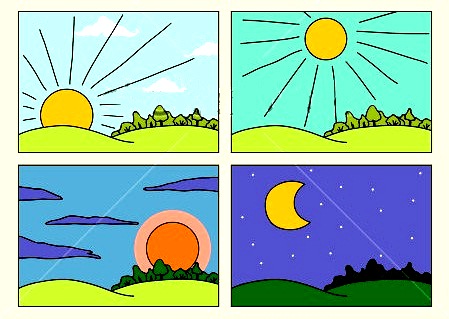 